Mohawk Warriors 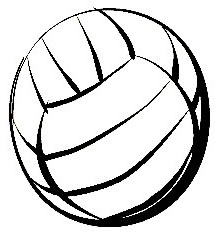 Volleyball 2017#	Player					Pos.			Ht.		       	Grade1	Destini Oler**			OH/MH		5’6”			122	Ellie Shaw				DS			5’3”			107	Alexa Konkle*			S			5’5”			108 	Madi Chester*			OH			5’4”			119	Kaylee Ward*				MH/OH		5’6”			1110	Jordyn Lease				OH			5’6”			1220	Aubrey Margraf			DS			5’4”			1121	Tess Weinandy			OH			5’7”			1024	Emma Myers-Huffman		MH			5’9”			11Junior Varsity#	Player					Pos.			Ht.		       	Grade2	Jordan Tyree				DS			5’3”			105	Ellie Shaw				DS			5’3”			108	Catherine Klopp			MH			5’9”			99	Emma Golling			OH			5’5”			910	Ella Hoover				DS			5’4”			912	Jessie Weir				DS			5’5”			914	Alexis Loose				S/OH		5’6”			1015	Marah Gillig				S/OH		5’6”			923	Paityn Clouse				MH			5’6”			924	Tess Weinandy			OH			5’7”			10Head Coach Eric HooverAssistant Coach Tonya Trusty